ЧТО ДЕЛАТЬ ПОСЛЕ ЯДЕРНОЙ ТРЕВОГИЕсли вы услышали звук ядерной тревоги, то вам необходимо воспользоваться любыми средствами связи для подтверждения опасности. В случае подтвердившейся надвигающейся угрозы нужно понять сколько у вас времени, после чего выбрать место вашего дальнейшего пребывания. Существует не так много мест, где можно укрыться. Список мест:Ваш дом/квартира (в случае недостатка времени).Метро/подвальные помещения.Специально оборудованные бомбоубежища.ТРЕВОЖНЫЙ ЧЕМОДАНЧИКЕсли вы пережили взрыв и думаете, что всё плохое позади, то вы ошибаетесь, все только начинается. Вам нужно вскрыть заранее подготовленный тревожный чемоданчик, в котором обязательно должны быть:Внешние средства защиты (респираторы, перчатки, халаты)Рация/Радио (желательно, на батарейках)Сменная одеждаБатарейкиСтандартный набор для выживанияФонарикДеньги, документы.АптечкаАварийные сух. пайкиНаш адрес:г.ТаганрогРостовской областиу. Комарова, д. 30Домен сайта: https://www.tagpedlicey.ru/Вконтакте:https://vk.com/tagpedliceyРежим работы:с 8.00 до 18.00Выходной день – воскресеньеГБОУ РО «Таганрогский педагогический лицей-интернат»ЯДЕРНОЕ ОРУЖИЕ И ЕГО ПОРАЖАЮЩИЕ ФАКТОРЫ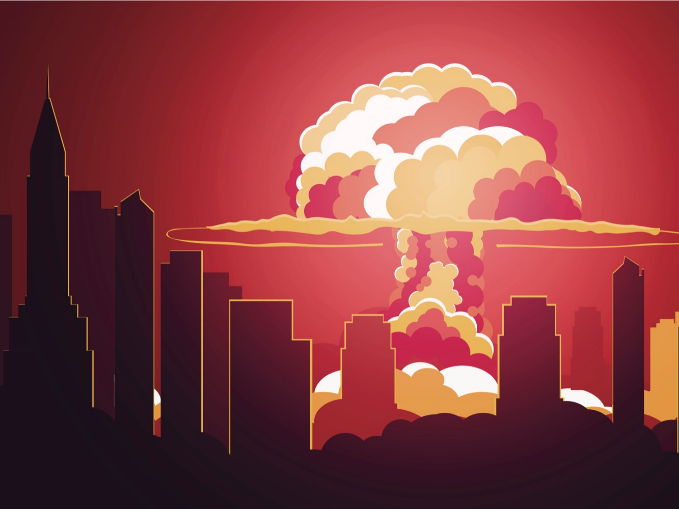 «Земля - ​​игровая площадка для наших детей. Мы не можем допустить, чтобы это была площадка для ядерных вооружений злых сил». Таганрог2024ПОЛЕЗНАЯ ИНФОРМАЦИЯ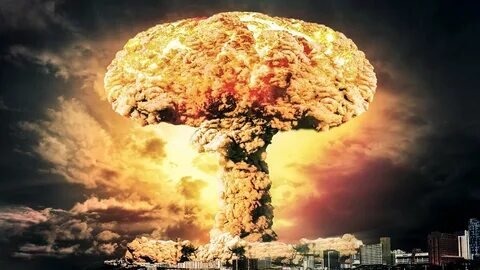 Ядерное оружие (ЯО) — вид оружия массового поражения взрывного действия, основанное на использовании внутриядерной энергии. Она выделяется внутри снаряда при ядерной реакции деления и (или) синтеза. В результате этого процесса происходит мощнейший взрыв, сметающий и уничтожающий всё на своём пути.Ядерное оружие включает в себя: - сам источник поражения — ядерные боеприпасы (заряды, бомбы);Средствами доставки ядерных боеприпасов к целям являются ракеты, авиация и артиллерия. Кроме того, могут применяться ядерные фугасы.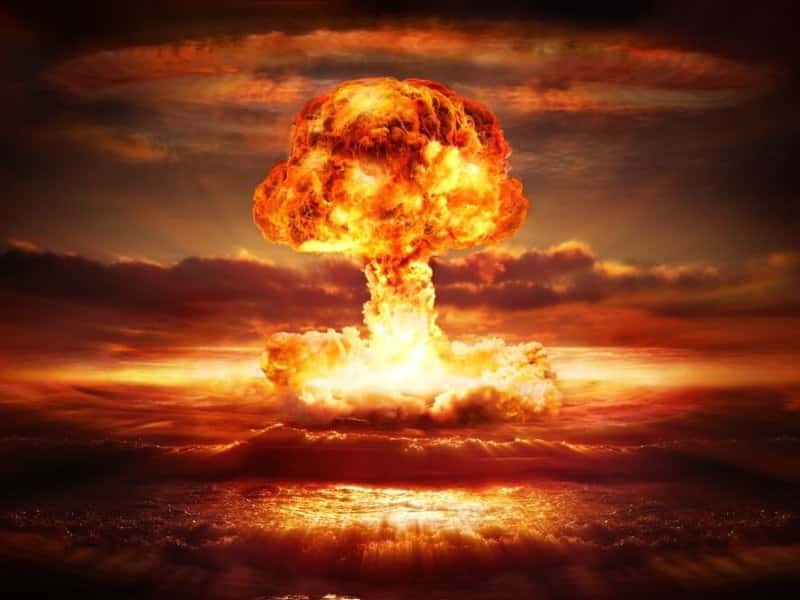 ПОРАЖАЮЩИЕ ФАКТОРЫ ЯДЕРНОГО ВЗРЫВА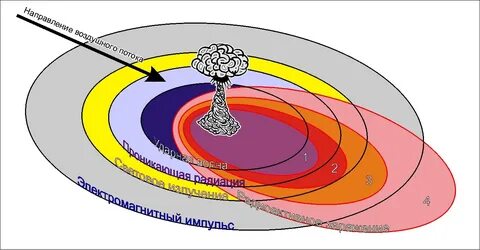 При ядерном взрыве действуют пять поражающих факторов:Ударная волна – область очень сжатого воздуха, движущаяся со скоростью звука во все стороны от эпицентра взрыва.Световое излучение – поток видимых лучей от светящейся области, состоящей из взрывных продуктов и воздуха, которые разогреты до миллионов градусов.Ионизирующее излучение – поток простых частиц и электромагнитных лучей, невидимых и неощущаемых человеком, которые исходят в момент ядерного взрыва.Радиоактивное заражение. Электромагнитный импульс – кратковременное электромагнитное поле, которое возникает при взрыве ядерной боеголовки.ЗОНЫ ВОЗДЕЙСТВИЯ УДАРНОЙ ВОЛНЫ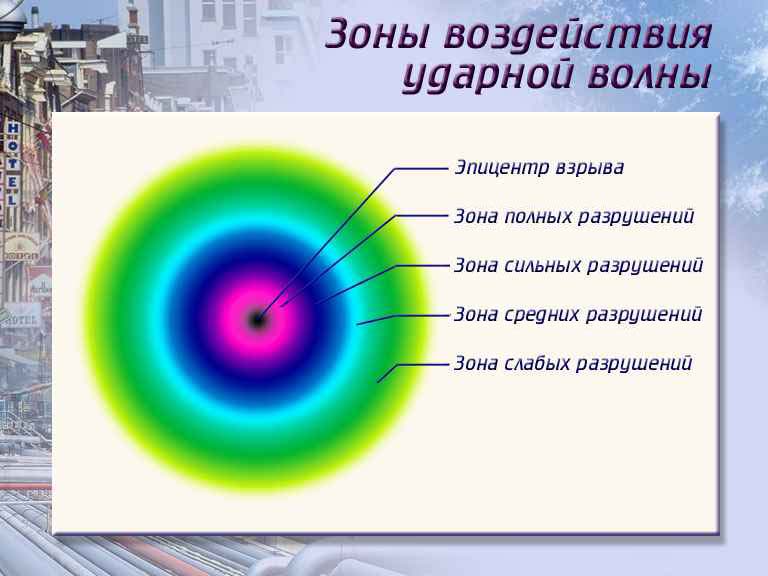 Ударная волна – область сильного сжатого воздуха, которая движется со сверхзвуковой скоростью (более 330 м/с).Поражения ударной волной вызываются, как действием избыточного давления, так и метательным действием воздуха в волне. Личный состав, вооружение и военная техника, расположеннык на открытой местности, поражаются главным образом в результате метательного действия ударной волны, а объекты больших размеров (здания и др.) – действием избыточного давления.